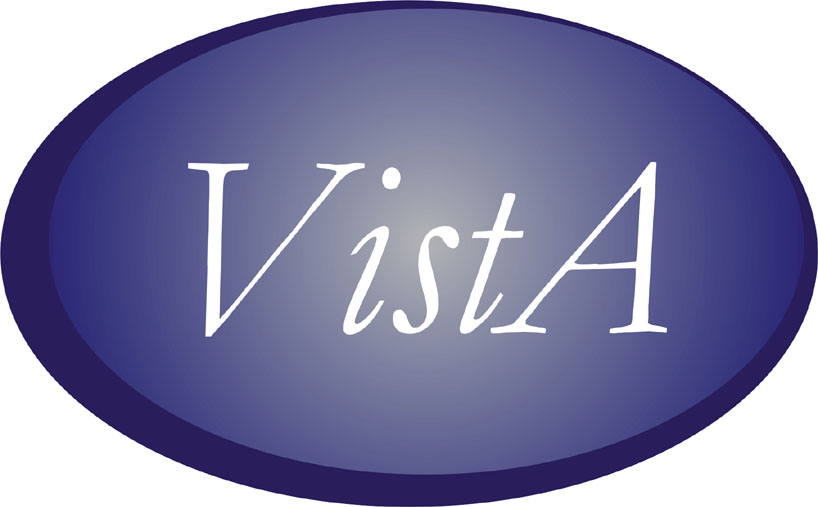 CPRS Patch OR*3.0*296 (CPRS GUI V.27.90) and Associated PatchesInstallation GuideAugust 2009Table of ContentsTable of Contents	2CPRS GUI v27.90 Installation Requirements and Notes	3Required Patches	3Related Patches	3Internet Explorer Requirements	3Installation Compliance Date	3Local Modifications to OR*3.0*296 Source Code	3Software Retrieval	4OR*3.0*296 (CPRS GUI v27.90) and Associated Patches Software Installation Instructions	4OR*3.0*296 (CPRS GUI v27.90) and Associated Patches Software Installation Sequence	5OR*3.0*296 Changed Help text of Existing Parameter – ORPF ACTIVE ORDERS CONTEXT HRS	6OR*3.0*296 (CPRS GUI v27.90) Associated Software and Documentation	7Required Patches:	7Related Patches:	7OR_30_296.ZIP:	7OR*3*296 Installation Capture	13GMRC*3*65 Installation Capture	15OR*3.0*296 (CPRS GUI v27.90) Installation Requirements and NotesOR*3.0*296 includes one host file that exports routines, two options, three Remote Procedure Calls (RPCs), and parameters.  No data dictionary changes are included.Required PatchesBefore you can install OR*3.0*296 (CPRS GUI v.27.90), you must verify that the following required patches are properly installed on your system:OR*3.0*283OR*3.0*292  OR*3.0*301OR*3.0*303OR*3.0*304YS*5.01*98Related PatchesTo fully implement the new features in OR*3.0*296, the following related patches must be installed on your system:GMRC*3.0*65GMRC*3.0*69Internet Explorer RequirementsInternet Explorer v4.0 (IE4) or later is REQUIRED in order for OR*3.0*296 to run. However, IE5.5 or later is required for PKI functionality.Installation Compliance DateThe compliance period for installation of OR*3.0*296 is 30 days. Local Modifications to OR*3.0*296 Source CodeOR*3.0*296 is compiled with Delphi 2006.  Modification of OR*3.0*296 Source Code requires Delphi 2006.Software RetrievalDownload the necessary files from the FTP anonymous directories: download.vista.med.va.gov.YS_501_98.KIDYS_MHA_A.DLL and YS_501_98_SETUP.EXEOR_30_296.KIDOR_30_296.ZIPSoftware distributed via the National Patch Module (FORUM) in a packman message.GMRC*3.0*65GMRC*3.0*69OR*3.0*296 (CPRS GUI v27.90) and Associated Patches Software Installation InstructionsThis patch should be installed during non-peak hours to minimize disruption. No users should be accessing CPRS during the install as this prevents you from replacing CPRSChart.exe. Installation will take approximately 15 minutes or more, depending on the menu structure at your site.Listed below are general installation instructions for installing the OR*3.0*296 KIDS build and other patches. For specific installation details, refer to the software installation captures below. Additionally, review the National Patch Module messages for each patch for patch-specific information.From the Kernel Installation and Distribution System (KIDS) Menu, select the Installation menu.Use Load a Distribution. You may need to precede the host file name with a directory name.If given the option to run any Environment Check Routine(s), answer "YES."From this menu, you may then elect to use the following options:Backup a Transport GlobalCompare Transport Global to Current SystemVerify Checksums in Transport Global When ready, select the Install Packages option.When prompted "Want KIDS to Rebuild Menu Trees Upon Completion of Install? Yes//", respond "YES."When prompted 'Want KIDS to INHIBIT LOGONs during the install? YES//', respond "YES." When prompted 'Want to DISABLE Scheduled Options, Menu Options, and    Protocols? YES//', respond YES.  When prompted to select the options you would like to place out of order, enter the following:       OR OE/RR MENU CLINICIAN          	CPRS Clinician Menu       OR OE/RR MENU NURSE              	CPRS Nurse Menu       OR OE/RR MENU WARD CLERK        	 CPRS Ward Clerk Menu       OR CPRS GUI CHARTWhen prompted 'Delay Install (Minutes):  (0-60): 0//; respond '0.'OR*3.0*296 (CPRS GUI v27.90) and Associated Patches Software Installation SequenceMake sure all Nationally Released Required patches are installed—OR*3*283OR*3*292OR*3*301OR*3*303OR*3*304Install Mental Health required patch and file:YS*5.01*98.KIDYS_MHA_A.DLL (using YS_501_98_SETUP.EXE if appropriate, see step c below)Install YS_501_98.KIDEnsure that the option YS BROKER1 [YS BROKER1] is on the Mental Health users’ secondary menus, as well as the secondary menus of all users who currently have the OR CPRS GUI CHART option.Distribute new DLL named YS_MHA_A.DLL in one of the following ways:Install manually on the client workstation: Run YS_501_98_Setup.exe to place the YS_MHA_A.dll in the Common Files directory.ORPushing files to the workstation over the network: If your site uses application distribution software, you can distribute the YS_MHA_A.dll to client workstations. Running the YS_501_98_Setup.exe requires two interactions with the user (to start and to signify finished). To avoid the user/install interaction, the file YS_MHA_A.dll can be copied directly to the <drive>\Programs Files\Vista\Common Files directory. This may be the more desirable way to push the dll to many workstations.Please refer to the YS*5.01*98 Installation Capture below in this document for installation details.Install Patch OR*3.0*296:  OR_30_296.KID.Please refer to the OR*3.0*296 Installation Capture for installation details.Distribute CPRSCHART.EXE, CPRS.HLP, CPRS.CNT located in OR_30_296.ZIP.These three files should be distributed to the same directory as the borlndmm.dll.  Usually, these files are located in the CPRS directory.Place the User and Technical Manual files in a location that can be accessed by CPRS users.Install Patch GMRC*3.0*65.Please refer to the GMRC*3.0*65 Installation Capture for installation details.Install Patch GMRC*3.0*69.Please refer to the GMRC*3.0*69 Installation Capture for installation details.OR*3.0*296 Changed Help text of Existing Parameter – ORPF ACTIVE ORDERS CONTEXT HRSThis parameter defines the number of hours that orders remain in the "Active/Current Orders" context after they have been completed.Updated Help Values:Before:VALUE HELP: Number of hours to include completed orders in Active Orders display.After:VALUE HELP: Enter the number of hours to include terminated orders in the Active Orders viewOR*3.0*296 (CPRS GUI v27.90) Associated Software and DocumentationRequired Patches:Related Patches:OR_30_296.ZIP:YS*5.01*98 Installation CaptureInstall the YS*5.01*98.KID patch. See example capture below.Example   1      Load a Distribution   2      Verify Checksums in Transport Global   3      Print Transport Global   4      Compare Transport Global to Current System   5      Backup a Transport Global   6      Install Package(s)          Restart Install of Package(s)          Unload a DistributionSelect Installation Option: 6  Install Package(s)Select INSTALL NAME: YS*5.01*98     Select Installation Option: 1  Load a DistributionEnter a Host File: [LEXPLT]YS_501_98.KID;1KIDS Distribution saved on Aug 28, 2008@11:10:33Comment: CPRS V27 SUPPORTThis Distribution contains Transport Globals for the following Package(s):   YS*5.01*98Distribution OK!Want to Continue with Load? YES// Loading Distribution...   YS*5.01*98Use INSTALL NAME: YS*5.01*98 to install this Distribution.   1      Load a Distribution   2      Verify Checksums in Transport Global   3      Print Transport Global   4      Compare Transport Global to Current System   5      Backup a Transport Global   6      Install Package(s)          Restart Install of Package(s)          Unload a DistributionSelect Installation Option: 6  Install Package(s)Select INSTALL NAME: YS*5.01*98       Loaded from Distribution  6/22/09@11:52:35     => CPRS V27 SUPPORT  ;Created on Aug 28, 2008@11:10:33This Distribution was loaded on Jun 22, 2009@11:52:35 with header of    CPRS V27 SUPPORT  ;Created on Aug 28, 2008@11:10:33   It consisted of the following Install(s):     YS*5.01*98Checking Install for Package YS*5.01*98Install Questions for YS*5.01*98Incoming Files:   601.94    MH CR SCRATCHWant KIDS to Rebuild Menu Trees Upon Completion of Install? NO// NOWant KIDS to INHIBIT LOGONs during the install? NO// NOWant to DISABLE Scheduled Options, Menu Options, and Protocols? NO// NOEnter the Device you want to print the Install messages.You can queue the install by enter a 'Q' at the device prompt.Enter a '^' to abort the install.DEVICE: HOME//   TELNET TERMINALComplete Ensure that the option YS BROKER1 [YS BROKER1] is on the Mental Health users’ secondary menus, as well as the secondary menus of all users who currently have the OR CPRS GUI CHART option.After installation of the KIDS build, download the YS_501_98_Setup.exe and YS_MHA_A.dll file located in the Anonymous Software directory.Distribute new DLL named YS_MHA_A.DLL in one of the following ways:Install manually on the client workstation: Run YS_501_98_Setup.exe to place the YS_MHA_A.dll in the Common Files directory.NOTE:	Do NOT queue the installation, because this installation contains questions requiring a response, and queuing will stop the installation.ORPushing files to the workstation over the network: If your site uses application distribution software, you can distribute the YS_MHA_A.dll to client workstations. Running the YS_501_98_Setup.exe requires two interactions with the user (to start and to signify finished). To avoid the user/install interaction, the file YS_MHA_A.dll can be copied directly to the <drive>\Programs Files\Vista\Common Files directory. This may be the more desirable way to push the dll to many workstations.Please refer to the YS*5.01*98 Installation Capture below in this document and the MENTAL HEALTH ASSISTANT DLL used by CPRS Clinical Reminders INSTALLATION GUIDE: PATCH YS*5.01*98 for installation details.OR*3.0*296 Checksum Value Verification   1      Load a Distribution   2      Verify Checksums in Transport Global   3      Print Transport Global   4      Compare Transport Global to Current System   5      Backup a Transport Global   6      Install Package(s)          Restart Install of Package(s)          Unload a DistributionSelect Installation Option: 2  Verify Checksums in Transport GlobalSelect INSTALL NAME: OR*3.0*296PACKAGE: OR*3.0*296     Jun 22, 2009 11:11 am                         PAGE 1-----------------------------------------------------------------------------OR3CONV   Calculated   57296998OR3CONV1  Calculated   41773160ORB3      Calculated   93373249ORCDLR1   Calculated   81262557ORCDPSIV  Calculated   96653807ORCMEDT0  Calculated   17670670ORCMEDT1  Calculated   45036674ORCMEDT5  Calculated   35418320ORCSEND   Calculated   65578810ORINQIV   Calculated  192421660ORMARKER  Calculated     978608ORMRA     Calculated   62138554ORPRPM    Calculated   64231033ORWDX     Calculated   67409395ORWDX1    Calculated   52053311ORWDXM3   Calculated   72094070ORWDXM4   Calculated   32166098ORWOD     Calculated   72302805ORWOD1    Calculated   38695937ORWORB    Calculated   69468448ORWTPUA   Calculated    2236253ORY296    Calculated    1180350ORYCHKE   Calculated    2490043   23 Routines checked, 0 failed.OR*3.0*296 Transport Global Print   1      Load a Distribution   2      Verify Checksums in Transport Global   3      Print Transport Global   4      Compare Transport Global to Current System   5      Backup a Transport Global   6      Install Package(s)          Restart Install of Package(s)          Unload a DistributionSelect Installation Option: 3  Print Transport GlobalSelect INSTALL NAME: OR*3.0*296PACKAGE: OR*3.0*296     Jun 22, 2009 11:13 am                            PAGE 1-----------------------------------------------------------------------------TYPE: SINGLE PACKAGE                               TRACK NATIONALLY: YESNATIONAL PACKAGE: ORDER ENTRY/RESULTS REPORTING  ALPHA/BETA TESTING: NODESCRIPTION:ENVIRONMENT CHECK:                               DELETE ENV ROUTINE:  PRE-INIT ROUTINE: PRE^ORY296               DELETE PRE-INIT ROUTINE: NoPOST-INIT ROUTINE: POST^ORY296             DELETE POST-INIT ROUTINE: NoPRE-TRANSPORT RTN:                                            UP    SEND  DATA                USER                                           DATE  SEC.  COMES   SITE  RSLV  OVERFILE #      FILE NAME                      DD    CODE  W/FILE  DATA  PTRS  RIDE-----------------------------------------------------------------------------101.41      ORDER DIALOG                   NO    NO    YES     OVER  YES   NO  DATA SCREEN: I Y=130ROUTINE:                                       ACTION:   OR3CONV                                        SEND TO SITE   OR3CONV1                                       SEND TO SITE   ORB3                                           SEND TO SITE   ORCDLR1                                        SEND TO SITE   ORCDPSIV                                       SEND TO SITE   ORCMEDT0                                       SEND TO SITE   ORCMEDT1                                       SEND TO SITE   ORCMEDT5                                       SEND TO SITE   ORCSEND                                        SEND TO SITE   ORINQIV                                        SEND TO SITE   ORMARKER                                       SEND TO SITE   ORMRA                                          SEND TO SITE   ORPRPM                                         SEND TO SITE   ORWDX                                          SEND TO SITE   ORWDX1                                         SEND TO SITE   ORWDXM3                                        SEND TO SITE   ORWDXM4                                        SEND TO SITE   ORWOD                                          SEND TO SITE   ORWOD1                                         SEND TO SITE   ORWORB                                         SEND TO SITE   ORWTPUA                                        SEND TO SITE   ORY243                                         DELETE AT SITE   ORY2430                                        DELETE AT SITE   ORY24301                                       DELETE AT SITE   ORY24302                                       DELETE AT SITE   ORY24303                                       DELETE AT SITE   ORY24304                                       DELETE AT SITE   ORY24305                                       DELETE AT SITE   ORY24306                                       DELETE AT SITE   ORY24307                                       DELETE AT SITE   ORY24308                                       DELETE AT SITE   ORY24309                                       DELETE AT SITE   ORY2431                                        DELETE AT SITE   ORY2432                                        DELETE AT SITE   ORY2433                                        DELETE AT SITE   ORY2434                                        DELETE AT SITE   ORY243A                                        DELETE AT SITE   ORY243ES                                       DELETE AT SITE   ORY243R                                        DELETE AT SITE   ORY296                                         SEND TO SITE   ORYCHKE                                        SEND TO SITEOPTION:                                        ACTION:   OR CPRS GUI CHART                              SEND TO SITE   OR MEDICATION QO CHECKER                       SEND TO SITEPARAMETER DEFINITION:                          ACTION:   ORPF ACTIVE ORDERS CONTEXT HRS                 SEND TO SITE   ORWRP TIME/OCC LIMITS INDV                     SEND TO SITEREMOTE PROCEDURE:                              ACTION:   GMV CLOSEST                             SEND TO SITE   OR GET COMBAT VET                              SEND TO SITE   ORWDX UNLKOTH                                  SEND TO SITEINSTALL QUESTIONS:  Default Rebuild Menu Trees Upon Completion of Install: NO Default INHIBIT LOGONs during the install: NO Default DISABLE Scheduled Options, Menu Options, and Protocols: NOREQUIRED BUILDS:                               ACTION:   YS*5.01*98                                     Don't install, leave global   OR*3.0*292                                     Don't install, leave global   OR*3.0*283                                     Don't install, leave global   OR*3.0*301                                     Don't install, leave global   OR*3.0*303                                     Don't install, leave global   OR*3.0*304                                     Don't install, leave globalOR*3*296 Installation CaptureSelect OPTION NAME: XPD MAIN       Kernel Installation & Distribution System          Edits and Distribution ...          Utilities ...          Installation ...          Patch Monitor Main Menu ...Select Kernel Installation & Distribution System Option: INSTALLation   1      Load a Distribution   2      Verify Checksums in Transport Global   3      Print Transport Global   4      Compare Transport Global to Current System   5      Backup a Transport Global   6      Install Package(s)          Restart Install of Package(s)          Unload a DistributionSelect Installation Option: 6  Install Package(s)Select INSTALL NAME: or*3.0*296       Loaded from Distribution  6/22/09@10:50:58     => OR*3.0*296 KIDS BUILD  ;Created on May 07, 2009@11:54:07This Distribution was loaded on Jun 22, 2009@10:50:58 with header of    OR*3.0*296 KIDS BUILD  ;Created on May 07, 2009@11:54:07   It consisted of the following Install(s):     OR*3.0*296Checking Install for Package OR*3.0*296Install Questions for OR*3.0*296Incoming Files:   101.41    ORDER DIALOG  (including data)Note:  You already have the 'ORDER DIALOG' File.I will OVERWRITE your data with mine.Want KIDS to Rebuild Menu Trees Upon Completion of Install? YES// YESWant KIDS to INHIBIT LOGONs during the install? YES// Want to DISABLE Scheduled Options, Menu Options, and Protocols? YES// Enter options you wish to mark as 'Out Of Order': OR OE/RR MENU CLINICIAN       CPRS Clinician MenuEnter options you wish to mark as 'Out Of Order': OR OE/RR MENU NURSE       CPRS Nurse MenuEnter options you wish to mark as 'Out Of Order': OR OE/RR MENU WARD CLERK       CPRS Ward Clerk MenuEnter options you wish to mark as 'Out Of Order': OR CPRS GUI CHART       CPRSChart version 1.0.27.83Enter options you wish to mark as 'Out Of Order': Enter protocols you wish to mark as 'Out Of Order': Delay Install (Minutes):  (0-60): 0// Enter the Device you want to print the Install messages.You can queue the install by enter a 'Q' at the device prompt.Enter a '^' to abort the install.DEVICE: HOME//   TELNET TERMINAL                                   OR*3.0*296                                   ,,,,,,,,,,,,,,,,,,,,,,,,,,,,,,,,,,,,,,,,,,,,,,,,,,,,,,,,,,,,,,,,,,,,,,,,,,,,,,,, Installing OPTION Installing PARAMETER DEFINITION               Jun 22, 2009@14:05:48 Running Post-Install Routine: POST^ORY296 Updating Routine file... Updating KIDS files...Menu Rebuild Complete:  Jun 22, 2009@11:53:46 OR*3.0*296 Installed.                Jun 22, 2009@14:05:48 Not a production UCI NO Install Message sent                                 Rebuilding Menus                                WVMENU              Women's Health Menu          1          03/21/06   05/27/09LRLOINC             LOINC Main Menu              1          02/27/07   05/27/09RMPO-MENU-MAIN      Home Oxygen Main Menu        2          03/05/07   05/27/09ZPSJU  RPH    Inpatient Medication Menu... 29         03/05/07   05/27/09452 CONTRACT TRANSCRIPTION                    Contract Transcription Menu  11         03/05/07   05/27/09AGING RECEIVABLE    AGING RECEIVABLE             3          03/05/07   05/27/09OIG                 OIG                          2          07/13/06   05/27/09NON-MCCF MENU       MON-MCCF MENU                1          01/24/07   05/27/09ASSHRCFPCC          HRC First Party CC           204        03/05/07   05/27/09MQAS AUDIT          MQAS AUDIT MENU              3          02/28/06   05/27/09ARS  NURSE     ARS BRONX NURSE              23         03/05/07   05/27/09Building secondary menu trees....Merging.... done.          R,,,,,,,,,,,,,,,,,,,,,,,,,,,,,,,,,,,,,,,,,,,,,,,,,,,,,,,,,,,,T  100%    .             25             50             75               .Complete  F,,,,,,,,,,,,,,,,,,,,,,,,,,,,,,,,,,,,,,,,,,,,,,,,,,,,,,,,,,,,GInstall CompletedGMRC*3*65 Installation Capture   1      Load a Distribution   2      Verify Checksums in Transport Global   3      Print Transport Global   4      Compare Transport Global to Current System   5      Backup a Transport Global   6      Install Package(s)          Restart Install of Package(s)          Unload a DistributionYou have 6 new messages.  (Last arrival: 08/06/08@12:46)Select Installation Option: 6  Install Package(s)Select INSTALL NAME: GMRC*3.0*65      Loaded from Distribution  6/23/09@10:01:38     => GMRC*3*65 This Distribution was loaded on Jun 23, 2009@10:01:38 with header of    GMRC*3*65    It consisted of the following Install(s):    GMRC*3.0*65Checking Install for Package GMRC*3.0*65Install Questions for GMRC*3.0*65Want KIDS to INHIBIT LOGONs during the install? NO// Want to DISABLE Scheduled Options, Menu Options, and Protocols? NO// Enter the Device you want to print the Install messages.You can queue the install by enter a 'Q' at the device prompt.Enter a '^' to abort the install.DEVICE: HOME//   TELNET TERMINAL                                  GMRC*3.0*65                                   ,,,,,,,,,,,,,,,,,,,,,,,,,,,,,,,,,,,,,,,,,,,,,,,,,,,,,,,,,,,,,,,,,,,,,,,,,,,,,,,, Install Started for GMRC*3.0*65 :                Jun 23, 2009@10:02:34Build Distribution Date: Sep 15, 2008 Installing Routines:               Jun 23, 2009@10:02:34 Updating Routine file... Updating KIDS files... GMRC*3.0*65 Installed.                Jun 23, 2009@10:02:35 Not a production UCI NO Install Message sent ,,,,,,,,,,,,,,,,,,,,,,,,,,,,,,,,,,,,,,,,,,,,,,,,,,,,,,,,,,,,,,,,,,,,,,,,,,,,,,,,          R,,,,,,,,,,,,,,,,,,,,,,,,,,,,,,,,,,,,,,,,,,,,,,,,,,,,,,,,,,,,T  100%    .             25             50             75               .Complete  F,,,,,,,,,,,,,,,,,,,,,,,,,,,,,,,,,,,,,,,,,,,,,,,,,,,,,,,,,,,,GInstall CompletedGMRC*3*69 Installation Capture   1      Load a Distribution   2      Verify Checksums in Transport Global   3      Print Transport Global   4      Compare Transport Global to Current System   5      Backup a Transport Global   6      Install Package(s)          Restart Install of Package(s)          Unload a DistributionSelect Installation Option: 6  Install Package(s)Select INSTALL NAME: GMRC*3.0*69       Loaded from Distribution  3/11/09@15:24:52     => GMRC*3*69 This Distribution was loaded on Mar 11, 2009@15:24:52 with header of    GMRC*3*69    It consisted of the following Install(s):    GMRC*3.0*69Checking Install for Package GMRC*3.0*69Install Questions for GMRC*3.0*69Want KIDS to INHIBIT LOGONs during the install? NO// Want to DISABLE Scheduled Options, Menu Options, and Protocols? NO// Enter the Device you want to print the Install messages.You can queue the install by enter a 'Q' at the device prompt.Enter a '^' to abort the install.DEVICE: HOME//   HOME Install Started for GMRC*3.0*69 :                Mar 11, 2009@15:25:45Build Distribution Date: Mar 11, 2009 Installing Routines:               Mar 11, 2009@15:25:45 Running Pre-Install Routine: PRE^GMRCYP69 Running Post-Install Routine: POST^GMRCYP69Post-install queued as task #322367If any records are locked, task will re-run 5 minutes after completion. Updating Routine file... Updating KIDS files... GMRC*3.0*69 Installed.                Mar 11, 2009@15:25:45 Not a production UCI NO Install Message sent Install CompletedPATCHSUPPORTED FUNCTIONALITYOR*3.0*283--Event Delayed Orders--Releases Two Copies OR*3.0*292--Locking and Parameter Help Text ProblemOR*3*301-- Changes the ORB PROCESSING FLAG Parameter-- Updates CPRS v27 Release Notes andTechnical Manual-- Adds new option, Convert IV Inpatient QO to Infusion QO [OR CONVERT INP TO QO]OR*3*303--Corrects Display of DCd Med Orders--Removes CR from Reason for Study field--Corrects “Invalid Rate” error in Renewed Orders--Fixes <SUBSCRIPT>GUI+13^ORCDLR2YS*5.01*98Exports three files:YS_501_98.KIDYS_501_98_SETUP.EXEYS_MHA_A.DLL--Distributes new MH DLL--Stores Temporary file in  not on ClientPATCHSUPPORTED FUNCTIONALITYGMRC*3*65GWOT COMBAT VET INDICATORSGMRC*3*69REFORMATS LONG COMMENTSFILEVERSIONCONTENTSCONTENTSCPRSChart.exe1.0.27.90CPRS GUI v27.90CPRS GUI v27.90CPRSGUIUM.docN/ACPRS GUI User ManualCPRS GUI User ManualCPRSLMTM.docN/ACPRS ListManager Technical ManualCPRS ListManager Technical ManualCPRSGUITM.docN/ACPRS GUI Technical ManualCPRS GUI Technical ManualOR_30_296IG.docN/ACPRS Patch OR*3*296 (CPRS GUI V.27.90) and Associated   Patches Installation GuideCPRS Patch OR*3*296 (CPRS GUI V.27.90) and Associated   Patches Installation GuideOR_30_296RN.docN/AOR*3.0*296 Release NotesOR*3.0*296 Release Notes CPRS.cnt  N/A  N/A CPRS help contents fileCPRS.hlpN/AN/ACPRS help fileCPRSGUIUM.pdfN/AN/ACPRS GUI User ManualCPRSLMTM.pdfN/AN/ACPRS ListManager Technical ManualCPRSGUITM.pdfN/AN/ACPRS GUI Technical Manual  OR_30_296ig.pdf  N/ACPRS Patch OR*3*296 (CPRS GUIV.27.90) and Associated Patches Installation GuideCPRS Patch OR*3*296 (CPRS GUIV.27.90) and Associated Patches Installation GuideOR_30_296RN.pdfN/AN/AOR*3.0*296 Release Notes